п.Кысыл-СырО назначении общественных обсуждений  по проекту внесения изменений в Генеральный план МО "Поселок Кысыл-Сыр", в правила землепользования и застройки МО "Поселок Кысыл-Сыр»,  разработки проекта по планировке территории и проекта межевания территории МО «поселок Кысыл – Сыр».В целях соблюдения права человека на благоприятные условия жизнедеятельности, прав и законных интересов правообладателей земельных участков и объектов капитального строительства в соответствии со статьей 24, статьей 28 Градостроительного кодекса Российской Федерации, руководствуясь статьей 28 Федерального закона от 06 октября 2003 года № 131-ФЗ «Об общих принципах организации местного самоуправления в Российской Федерации», Уставом , муниципального образования «поселок Кысыл-Сыр» Вилюйского улуса (района) Республики Саха (Якутия), Положением об организации и проведения  публичных слушаний, общественных обсуждений  по вопросам градостроительной деятельности, градостроительного зонирования, правилам благоустройства на территории муниципального образования «поселок Кысыл-Сыр» Вилюйского улуса (района) Республики Саха (Якутия , утвержденным Решением Поселкового совета депутатов от 22 мая  № 83. ПОСТАНОВЛЯЮ: 	1. Провести на территории муниципального образования «поселок Кысыл-Сыр» Вилюйского улуса (района) Республики Саха (Якутия) общественные обсуждения по проекту  внесения изменений в Генеральный план МО "Поселок Кысыл-Сыр", в правила землепользования и застройки МО "Поселок Кысыл-Сыр»,  разработки  проекта по планировке территории и проекта межевания территории (далее – проект изменений в генеральный план).2. Срок проведения общественных обсуждений по проекту изменений в генеральный план -  с 14 сентября 2020 года по 15 октября 2020 года.3. Срок проведения общественных обсуждений исчисляется со дня официального опубликования настоящего постановления до дня официального опубликования заключения о результатах общественных обсуждений.4. Органом, уполномоченным на организацию и проведение общественных обсуждений в соответствии с настоящим постановлением, является Администрация муниципального образования «пос.Кысыл-Сыр»(далее также – Администрация).5. Представление участниками общественных обсуждений предложений и замечаний по проекту изменений в генеральный план, а также их учет осуществляется в соответствии с Порядком организации и проведения общественных или публичных слушаний по вопросам градостроительной деятельности, градостроительного зонирования, правилам благоустройства на территории муниципального образования «поселок Кысыл-Сыр» Вилюйского улуса (района) Республики Саха (Якутия)   , утвержденным Решением Поселкового совета депутатов от 22 мая 2020 № 83, 6. Место проведения общественных обсуждений (место ведения протокола общественных обсуждений и размещения экспозиции)  Администрация МО «поселок Кысыл – Сыр»: 678214, Республика Саха (Якутия), Вилюйский район, поселок Кысыл – Сыр, ул. Ленина д 12Б, тел. (841132) 20208. Датой открытия экспозиции считается дата опубликования проекта и его размещение на официальном сайте Администрации в сети «Интернет» в порядке, установленном п. 1 ч. 8 ст. 5.1 ГрК РФ. Экспозиция проводится в срок до даты окончания общественных обсуждений. Посещение экспозиции возможно в рабочие дни с 09.00 до 17.00 , в пятницу с 09.00 до 15.30, перерыв с 13.00 до 14.00 в здании Администрации, а также в круглосуточном режиме на официальном сайте Администрации   в информационно-телекоммуникационной сети «Интернет» - http://кысылсыр.рф.7. Администрации поселка в целях доведения до населения информации о содержании проекта изменений в генеральный план обеспечить организацию размещения проекта на стендах Администрации и на официальном сайте Администрации МО «пос.Кысыл-Сыр» в информационно-телекоммуникационной сети «Интернет» - http://кысылсыр.рф, а также обеспечить ведение журнала учета посетителей экспозиции проекта, подлежащего рассмотрению на общественных обсуждениях с его размещением на официальном сайте.8. В связи с введением ограничений на проведение массовых мероприятий, на основании Указа Главы Республики Саха(Якутия)  от 27 апреля 2020 года № 1143«Об утверждении правил поведения, обязательных для исполнения гражданами и организациями при введении режима повышенной готовности в связи с угрозой распространения новой коронавирусной инфекции (COVID-19) на территории Республики Саха (Якутия) , Указом Главы Республики Саха (Якутия) от 01 июля 2020 гда № 1293 «О режиме повышенной готовности на территории Республики Саха (Якутия) и мерах по противодействию распространению новой коронавирусной инфекции (COVID-19), Указом Главы Республики Саха (Якутия) от 01 июля № 1294 «О продлении действия мер по обеспечению санитарно-эпидемиологического благополучия населения в Республике Саха (Якутия) в связи с распространением новой коронавирусной инфекции (COVID-19) Указ Главы Республики Саха (Якутия) от 27 апреля 2020 г. № 1143 «Об утверждении правил поведения, обязательных для исполнения гражданами и организациями при введении режима повышенной готовности в связи с угрозой распространения новой коронавирусной инфекции (COVID-19) на территории Республики Саха (Якутия)» от 01 июля 2020 года № 1295, Администрации поселка обеспечить учет всех замечаний и предложений по проекту, в отношении которого проводятся общественные обсуждения, поступающих по электронной почте или в письменном виде на бумажных носителях посредством почтовой связи. При поступлении замечаний и предложений путем обращения в очном порядке, Администрации поселка обеспечить необходимые меры безопасности пребывания граждан в здании Администрации.9. Рекомендовать участникам общественных обсуждений, с учетом введенных ограничений, указанных в п. 8 настоящего постановления, осуществлять подачу замечаний и предложений посредством почтовой связи или курьерских служб, либо посредством электронной почты.10. Прием замечаний и предложений по проекту генерального плана от участников общественных обсуждений и иных заинтересованных лиц осуществляется по адресу, указанному в пункте 6 настоящего постановления, в рабочие дни с 09.00 до 17.00 , в пятницу с 09.00 до 15.30 путем:- представления нарочно замечаний и предложений по проекту генерального плана от участников общественных обсуждений и иных заинтересованных лиц по месту проведения общественных обсуждений с учетом соблюдения мер, указанных в п. 8 настоящего постановления, обеспечиваемых Администрацией поселения;- направления замечаний и предложений по проекту генерального плана от участников общественных обсуждений и иных заинтересованных лиц посредством почтовой связи путем направления заказных писем по адресу: 678214, Республика Саха (Якутия), Вилюйский район, поселок Кысыл – Сыр, ул. Ленина д 12Б  - направления замечаний и предложений по проекту генерального плана от участников общественных обсуждений и иных заинтересованных лиц посредством электронной почты по адресу:  _admksyr@mail.ru.11. Все замечания и предложения по проекту изменений в Генеральный план подлежат рассмотрению при условии представления участниками общественных обсуждений сведений о себе, с приложением документов, подтверждающих такие сведения (в целях идентификации):1) для физических лиц: фамилия, имя, отчество (при наличии), дата рождения, адрес места жительства (регистрации); 4) для юридических лиц: наименование, основной государственный регистрационный номер, место нахождения и адрес.Участники общественных обсуждений, являющиеся правообладателями соответствующих земельных участков и (или) расположенных на них объектов капитального строительства и (или) помещений, являющихся частью указанных объектов капитального строительства, также представляют сведения соответственно о таких земельных участках, объектах капитального строительства, помещениях, являющихся частью указанных объектов капитального строительства, из Единого государственного реестра недвижимости и иные документы, устанавливающие или удостоверяющие их права на такие земельные участки, объекты капитального строительства, помещения, являющиеся частью указанных объектов капитального строительства.12. Прием замечаний и предложений от жителей поселения и иных заинтересованных лиц по проекту изменений в генеральный план прекращается 16 октября 2020 года.13. Назначить лицом, ответственным за ведение протокола общественных обсуждений, протоколов мероприятий по информированию жителей поселения по вопросу общественных обсуждений, специалист 1 категории.14. Администрации поселения в целях заблаговременного ознакомления жителей поселения и иных заинтересованных лиц с проектом изменений в генеральный план обеспечить:- размещение проекта изменений в генеральный план на официальном сайте Администрации МО «поселка Кысыл-Сыр» в информационно-телекоммуникационной сети «Интернет» - http://кысылсыр.рф;- беспрепятственный доступ к ознакомлению с проектом изменений в генеральный план в здании Администрации поселка (в соответствии с режимом работы Администрации поселения и с соблюдением ограничений, указанных в п. 8 настоящего постановления).15. В случае, если настоящее постановление будет опубликовано позднее календарной даты начала общественных обсуждений, указанной в пункте 2 настоящего постановления, то дата начала общественных обсуждений исчисляется со дня официального опубликования настоящего постановления. При этом установленные в настоящем постановлении календарная дата, до которой осуществляется прием замечаний и предложений от жителей поселка и иных заинтересованных лиц, а также дата окончания общественных обсуждений переносятся на соответствующее количество дней.16. Настоящее постановление является оповещением о начале общественных обсуждений и подлежит опубликованию в газете «Олох суола» и на официальном сайте Администрации МО «пос.Кысыл-Сыр» в информационно-телекоммуникационной сети «Интернет» - http://кысылсыр.рф.17. Контроль за исполнением настоящего постановления оставляю за собой.И.о Главы МО «поселок Кысыл – Сыр»                                                           Ю.С. ГвызинАдминистрациямуниципального образования«пос. Кысыл-Сыр»«Вилюйский улус (район)» РС (Я)678214, Республика Саха (Якутия), Вилюйский улус,п. Кысыл-Сыр, ул Ленина 12бтел. (41132) 20-208, факс 20-208e-mail: admksyr@mail.ruПОСТАНОВЛЕНИЕ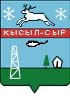 Саха Республикатын«Булуу улууhун (оройуонун)»«Кыhыл-Сыыр»муниципальнай тэриллиитэ678214, Саха Республиката, Булуу улууhа,Кыhыл-Сыыр бohуэлэгэ ул. Ленина 12б                     тел. (41132) 20-208, факс 20-208e-mail: admksyr@mail.ruУУРААХ«07» сентября 2020 года№ 42